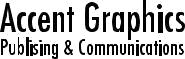 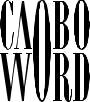 6th International youth conference“Perspectives of science and education”14th December 2018New York2018The 6th International youth conference “Perspectives of science and education” (December 14, 2018) SLOVO\WORD, New York, USA. 2018. 879 p.ISBN 978-1-77192-403-0The recommended citation for this publication is:Busch P. (Ed.) (2018). Humanitarian approaches to the Periodic Law // Perspectives of science and education.Proceedings of the 6th International youth conference. SLOVO\WORD, New York, USA. 2018. Pp. 12–17.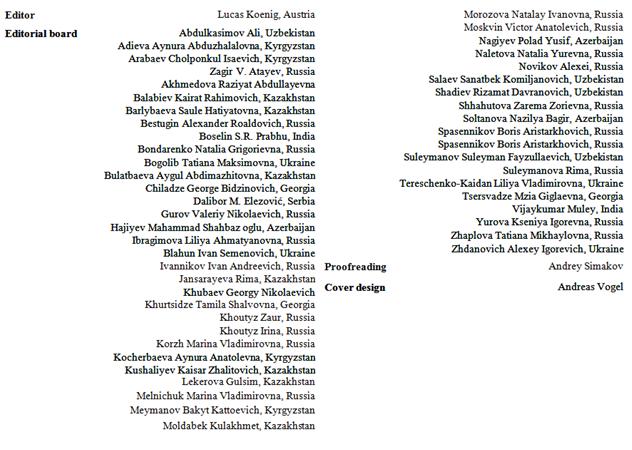 Material disclaimerThe opinions expressed in the conference proceedings do not necessarily reflect those of the CSR «Solution», SLOVO\WORD, Accent Graphics Communications & Publishing or Premier Publishing s.r.o., the editor, the editorial board, or the organization to which the authors are affiliated.The CSR «Solution», SLOVO\WORD, Accent Graphics Communications is not responsible for the stylistic content of the article. The responsibility for the stylistic content lies on an author of an article.Included to the open access repositories: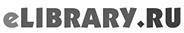 © Центр наукових досліджень «Solution»© SLOVO\WORD© Accent Graphics Communications & PublishingAll rights reserved; no part of this publication may be reproduced, stored in a retrieval system, or transmitted in any form or by any means, electronic, mechanical, photocopying, recording, or otherwise, without prior written permission of the Publisher.Typeset in Berling by Ziegler Buchdruckerei, Linz, Austria.Printed by Premier Publishing s.r.o., Vienna, Austria on acid-free paper.УДК. 005.591.6:640.412СУЧАСНІ ТЕНДЕНЦІЇ РОЗВИТКУ ГОТЕЛЬНО-РЕСТОРАННОГОГОСПОДАРСТВА В УКРАЇНІРОГОВА Н.В.кандидат технічних наук,Вищий навчальний заклад Укоопспілки«Полтавський університет економіки і торгівлі» м. Полтава, УкраїнаВОЛОДЬКО О.В.кандидат технічних наук,Вищий навчальний заклад Укоопспілки«Полтавський університет економіки і торгівлі» м. Полтава, УкраїнаРИБАКОВА С.С.cтарший викладачВищий навчальний заклад Укоопспілки«Полтавський університет економіки і торгівлі» м. Полтава, Українастатті аналізуються питання щодо актуальних методів дослідження тенденцій розвитку готельно-ресторанного господарства. Розглянуто проблематику державного стимулювання даної галузі. Наведено загальні заходи підвищення об’єктивності результатів.Ключові слова: готельно-ресторанне господарство, готель, ресторанний ринок, сучасні методи розвитку.The article analyzes the issues of topical methods of studying the trends of hotel and restaurant industry development. The problems of state stimulation of this110branch are considered. The general measures to increase the objectivity of the results are presented.Key words: hotel and restaurant economy, hotel, restaurant market, modern development methods.Постановка проблеми. Сучасні тенденції та умови функціонування світової економіки диктують нові пріоритети та напрями розвитку: провідні галузі промисловості, які у минулому були лідерами стають аутсайдерами і навпаки. Основною метою діяльності суб’єктів готельного бізнесу є забезпечення максимального комфорту проживання туристів. Саме тому готельне господарство об'єднує в собі сукупність різних галузей та напрямків сфери послуг. На даний час підприємства готельного господарства України розвиваються нестабільно із значним ступенем ризику для свого функціонування. Це відбувається, тому що туристичний попит носить сезонний характер, ціни на послуги з кожним роком ростуть, а самі послуги змінюються і вдосконалюються, що вимагає швидкої реакції від суб'єктів готельного бізнесу та залучення додаткових коштів.Характерною особливістю ресторанного господарства є те, що воно поєднує всі чотири фази розширеного відтворення: виробництво, розподіл, обмін і споживання. Розвиток сучасного ресторанного бізнесу залежить від загальних тенденцій економіки держави, кон'юнктури споживчого ринку, змін структури попиту та пропозиції, розвитку нових форм організації бізнесу тощо.Формування цілей статті. Метою є дослідження та виокремлення сучасних методів тенденції розвитку готельно-ресторанного господарства відповідно до міжнародних вимог і стандартів. Поглиблення спеціалізації закладів ресторанного господарства пов'язане зі створенням міжнародних ланцюгів, які відіграють важливу роль у розробці і просуванні високих стандартів обслуговування.Аналіз останніх досліджень та публікацій. Готелі вважаються найбільш основним і розповсюдженим видом тимчасового житла, а ресторани - місцем для харчування. Сьогодні в Україні відкривається багато ресторанів, створених111повністю у відповідності з останніми модними тенденціями. Але вони недовговічні - адже мода швидко проходить. Тому важливо пам'ятати, що головне - не мода, а хороший смак. За даними Державної служби статистики України на ринку готельних послуг України переважають малі готельні підприємства. Асоціація малих готелів та апартаментів України до малих підприємств готельного типу відносить готель з кількістю до 100 місць. Дослідженню проблем функціонування та розвитку сучасних тенденцій готельно-ресторанного господарства України були присвячені роботи вітчизняних фахівців: О. В. Новікова, Л. О. Радченко, К. П. Вініченко, Л. Д. Льовшина, П. П. Пивоваров, Л. І. Чубар, А. О. Аветісова, В. А. Антонова, О. В. Яшина. Зазначені вище дослідження свідчать про покращення ситуації на готельно-ресторанному ринку України та появу тенденцій до динамічного розвитку підприємств готельно-ресторанного господарства.Мета та завдання статті. Метою наукової публікації є дослідження стану та основних тенденцій розвитку готельно-ресторанного господарства України на сучасному етапі.Виклад основного матеріалу. Характерною особливістю ресторанного господарства є те, що воно поєднує всі чотири фази розширеного відтворення: виробництво, розподіл, обмін і споживання. У господарсько-організаційному аспекті ресторанне господарство об'єднане з торгівлею, оскільки реалізація продуктів харчування в закладах харчування відображає роздрібний товарооборот, що є складовою в загальному товарообороті державної і кооперативної торгівлі.Сьогодні ресторанне господарство, як зазначалося вище, перебуває лише на стадії зародження. Такий вид бізнесу залишається привабливим як довгострокова інвестиція з вірогідною прибутковістю в 15-20% або незалежно від збитковості як інструмент «іміджу» його власника. За інформацією Асоціації ресторанного бізнесу України, темпи розвитку ринку ресторанних послуг коливаються в межах 60-100% на рік.112Серед ресторанів національної кухні в Україні перевага надається українській – 36,8%. Проте значна увага приділяється і французькій кухні – 21%; італійській, кавказькій, японській по 7,9%; всі інші – 18,5%. Тематичні ресторани також є дуже популярними як серед українців, так і туристів.Автоматизація підприємств ресторанного господарства полегшує управління всіма аспектами бізнесу, від закупівлі сировини до планування великих заходів, банкетів. Навіть для невеликих підприємств використання автоматизованих систем управління для бухгалтерського обліку виправдане.кожним роком в Україні з`являються нові види громадського харчування, починаючи від фаст-фудів і закінчуючи тематичними і високо елітними ресторанами, тому необхідно значну увагу приділяти особливостям розвитку даної сфери, а особливо темпам та динаміці його розвитку, слідкувати за тим як реагують на той, чи інший тип ресторанного господарства споживачі, розглядати у контексті їх уподобання.Для туриста готель – це візитна карта країни, він створює її імідж іноді у більшій мірі, ніж інші фактори. Витрати на готельні послуги становлять від 30 до 50 % від загальних витрат туриста. Виходячи з цього, можна сказати, що якість обслуговування цінується туристами у 4 рази вище, ніж ціна на туристичний продукт.Готельне господарство є однією із найважливіших складових туристичної індустрії, яка визначає її реальний потенціал. Сьогодні готель є не лише місцем для ночівлі. Це цілий комплекс послуг – від елементарних зручностей до проведення складних розважальних та оздоровчих програм.Для ефективного функціонування готельної сфери сьогодні, необхідна гнучка система державного стимулювання цієї галузі, відображена у розробленій нормативно-законодавчій базі. Водночас, необхідно збільшити кількість засобів розміщення різних категорій з чіткою диференціацією у спеціалізації пропонованих послуг гостинності, вдосконалити управління готельними підприємствами в умовах динамічного соціально-економічного простору та розширення туристичної діяльності, покращити якість готельних113послуг, ефективність маркетингу і взаємодії на туристичному ринку сучасних готелів, на державному рівні максимально підтримувати формування національних готельних ланцюгів, які впроваджують нові стандарти готельного сервісу, єдині підходи організації управління.Висновки. Сучасні готельні підприємства в Україні характеризуються типовою структурою послуг, низькою спеціалізацією. Поряд із традиційними повносервісними готелями необхідно створити мережу спеціалізованих підприємств з вузьким спектром послуг, зорієнтованих на обслуговування певної категорії туристів. Насамперед, необхідність створення спеціалізованих підприємств стосується туристичних центрів із чітко вираженою спеціалізацієюспортивно-оздоровчому, конгресовому туризмі, центрах з ігровими атракціями та іншими видами туризму.Український ресторанний ринок має величезний потенціал і перспективи розвитку, а запозичення закордонного досвіду - це перший крок до високої розвиненості ресторанного господарства, що з'єднує в собі як міжнародні, так і національні риси.Використана літератураНовікова О. В. Організація харчування та обслуговування туристівна	підприємствах ресторанного господарства : навчальний посібник / О. В.Новікова, Л. О. Радченко, К. П. Вініченко, Л. Д. Льовшина, П. П. Пивоваров, Л.І. Чубар. ― Х. : Світ Книг, 2014. ― 411 с.Антонова В.А. Конкуренція і управління конкурентоспроможністю підприємств ресторанного господарства в умовах становлення ринку / В.А. Антонова // Науковий вісник Полтавського університету споживчої кооперації України. - 2007. - №1(21). - С 54-57.Нечаюк Л. Готельно-ресторанний бізнес. Менеджмент : навч. посіб. /Л. Нечаюк, Н. Нечаюк. – К. : ЦУЛ, 2009. – 344 с.114Бойко М.Г., Гопкало Л.M. Організація готельного господарства: Підручник. - К.: Київ, нац. торг.-екон. ун-т, 2006. - 448 с.Тупкало, В.М., Вітавська Г.П. Стратегія розвитку готельного бізнесу в Україні // Економіка та держава. - 2007. - №4.- С. 43-44.